Сумська міська радаВиконавчий комітетРІШЕННЯЗ метою забезпечення жителів міста якісними та безперебійними послугами з технічного обслуговування ліфтів, забезпечення керованої ситуації при експлуатації та обслуговуванні ліфтів та їх безпечної експлуатації, відповідно до Законів України «Про житлово-комунальні послуги», «Про охорону праці», наказу державного комітету України з промислової безпеки, охорони праці та гірничого нагляду від 01.09.2008 № 190 «Про затвердження Правил будови і безпечної експлуатації ліфтів», керуючись підпунктом 1 пункту «а» та підпунктом 2 пункту «б» статті 30, частиною 1 статті 52 Закону України «Про місцеве самоврядування в Україні», виконавчий комітет Сумської міської радиВИРІШИВ:1. Внести зміни до рішення виконавчого комітету Сумської міської ради  від 05.09.2016 № 469 «Про заходи щодо впорядкування відносин в сфері забезпечення експлуатації ліфтів територіальної громади міста Суми» (зі змінами), виключивши  пункт 3 рішення.2. Рішення набирає чинності з моменту його прийняття. 3. Контроль за виконанням даного рішення покласти на заступника міського голови з питань діяльності виконавчих органів ради  Журбу О.І.Міський голова 									О.М. ЛисенкоЯременко Г.І., 700-590Надіслати: Яременко Г.І., Скоробагатський Є.О.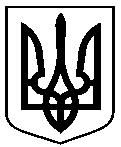                Проект оприлюднено             « ____» _________2017р.від                   №   Про внесення змін до рішення виконавчого комітету Сумської міської ради  від 05.09.2016 № 469 «Про заходи щодо впорядкування відносин в сфері забезпечення експлуатації ліфтів територіальної громади міста Суми» (зі змінами)